《VPS的配置及WordPress环境的搭建》实验报告班级：________ 学号：__________ 姓名：___________实验目的：掌握Linux系统中LAMP环境的配置学会WordPress环境的搭建实验任务：在VM中安装任一Linux发行版；通过Linux命令查看Linux的IP地址，开通SSH服务；通过远程命令行工具登录Linux，在Linux中分步安装Apache、Php、Mysql；在本地下载WordPress程序，通过scp上传到服务器，通过命令进行解压，同时移动了网站目录下；在mysql中建立wordpress数据库（可为wp），安装wordpress。实验过程及步骤：请记录具体实验过程中用到的命令，并截图。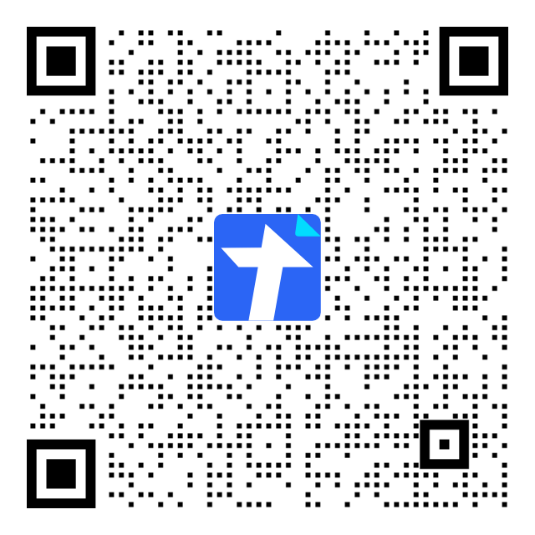 【腾讯文档】《VPS的配置及WordPress环境的搭建》实验报告https://docs.qq.com/form/page/DSWNDbVJHcG9LclJq?_w_tencentdocx_form=1